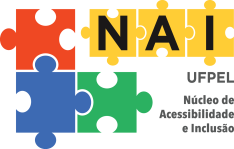 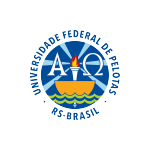 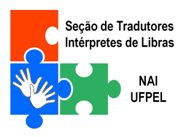 MINISTÉRIO DA EDUCAÇÃOUNIVERSIDADE FEDERAL DE PELOTASCOORDENADORIA DE INCLUSÃO E DIVERSIDADENÚCLEO DE ACESSIBILIDADE E INCLUSÃOEdital 03/2019 – CID/GR 2019Resultado Final para os cargos Tradutor Intérprete de Libras ClassificaçãoNomeNota1Nathielle Francos da Silva9,32Samir Rosa dos Santos8,2